
315 Commercial Dr, C-5, Savannah, GA 31406
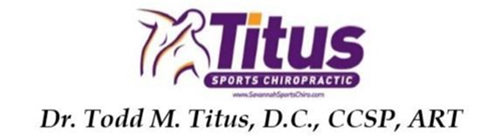 Authorization for Release of Medical InformationDate: ____________	I, _________________________ hereby authorize the following persons/organizations and/or any or all of its personnel, information, copies of any and all medical records/progress notes at “Titus Chiropractic”.  This authorization shall be considered as continuing; with understanding that I retain the right to discontinue authorization with any entity previously given authorization at any point in time. Should I wish to discontinue providing authorization to an entity I will tell the office of Titus Chiropractic.Patient Name: _____________________________ Patient Signature: _____________________
Name/OrganizationFax NumberPhone NumberAddress